Antrag auf / Vorschlag für Verleihung des Gräfelfinger Umwelt- und GemeinwohlpreisesUnternehmen (Name, Anschrift, ggf. Firmenstempel): Ansprechpartner: Branche: Begründung für Bewerbung / Vorschlag
Beschreibung von Maßnahme, Projekt, Geschäftsinhalt (ggf. extra Seite für Beschreibung beilegen):Bei Vorschlag: Das vorgeschlagene Unternehmen ist mit dem Vorschlag einverstanden. Ort, Datum, Unterschrift: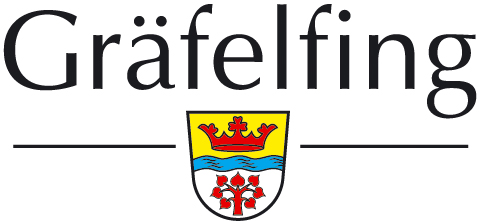 